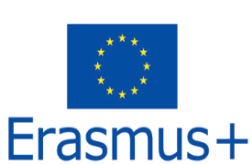 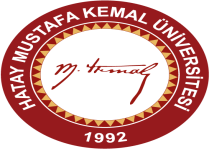 6 October 2019 SUNDAY6 October 2019 SUNDAYArrival (Transfer from Airport to Hotel)7 October 2019 MONDAY 7 October 2019 MONDAY 09:00-09:30Transfer of guests to the campus from the hotel(Please wait in the lobby)09:40 - 10:15 Opening speech     Asst. Prof Dr Oğuzhan YILMAZ, International Relations Unit Coordinator    Prof. Dr.Yusuf ÖNLEN,Hatay Mustafa Kemal University Vice-Rector    Prof. Dr. Hasan KAYA Rector10:15 – 11:00Antakya State Conservatory “Welcome Concert” Asst. Prof Dr Erhan Tekin and Asst. Prof Dr Olcay Muslu Gardner 11:00-11:15Coffee-Tea Break11:15 – 11:45Presentation of Hatay Mustafa Kemal University and Hatay ProvinceLect. Mehmet YARAN11:45-12:00Photo (All participants)12:10 – 13:10Lunch  (Place : “Havuzbaşı Restaurant”)13:15 – 15:15Individual Teaching / Training Activities15:15 – 18:00Trip 1: Antakya City Center I (Ulu Cami, Uzun Çarşı, Old Antakya Housess, Habibi Neccar Mosque, Orthodox Church, Catholic Church, Sinagog, Glass Museum)18:00-18:45Free Time18:45-19:00Taking Guests from the Hotel for dinner19:00 – 21:00Welcome DinnerPlace: Ottoman Palace8 October 2019 TUESDAY 8 October 2019 TUESDAY 09:00-09:30Transfer of guests to the campus from the hotel(Please wait in the lobby)10:00 - 10:30Turkey Presentation (Lect. Melodi ÇİFTÇİ)10:30 - 11:00Turkish Culture Presentation (Lect. Çağrı GÜÇLÜTEN)    11:00-11:30Coffee-Tea Break11:30 - 12:30Campus Tour12:30 – 13:30Lunch  (Place : “Havuzbaşı Restaurant”)13:30 - 15:30Individual Teaching / Training Activities15:30 – 18:30Free Time18:45-19:00Taking Guests from the Hotel for dinner19:00 - 21:30DinnerPlace : MKÜ Guesthouse 9 October 2019 WEDNESDAY 9 October 2019 WEDNESDAY 09:00-09:30Transfer of guests to the campus from the hotel(Please wait in the lobby)09:30 - 12:30Presentations of guests about their universities (maximum 15 min each)12:30 – 13:30Lunch Place: “Havuzbaşı Restaurant”13:30-15:00 Individual Teaching / Training Activities15:00-17:00Trip II: Antakya City Center II (Archeology Museum, St.Pierre Grotto Cave Church)17:00-18.45Free Time18:45-19:00Taking Guests from the Hotel for dinner19:00 - 21:00DinnerPlace: Ottoman Palace10 October 2019 THURSDAY 10 October 2019 THURSDAY 08:00-10:30Traditional Turkish Breakfast (Harbiye-Döver District)11:00-13:00Guests Introducing their universities to MKU students (Stand will be opened) (Please bring materials to introduce your country, city and university)13:00 - 14:00LunchPlace: “Havuzbaşı Restaurant”14:00 - 18:30Trip III: Samandag (Titus Tunnel, Rock Tombs, Moses Tree)18:30:19:00Taking Guests from the Hotel for dinner (Please wait in the lobby)19:00-21:00Dinner (Ottoman Palace) and Certificate Ceremony11 October 2019 FRIDAY11 October 2019 FRIDAY10:00 - 12:00Department Visits (Free time for those who complete their activities)Free Time / Early Return of some guests12 October 2019 SATURDAY 12 October 2019 SATURDAY Departure- Airport Transfers